PŘIZNÁNÍ K MÍSTNÍMU POPLATKU ZA PSA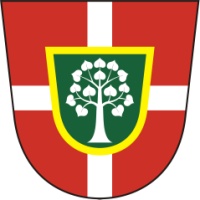 V souladu s platnou obecně závaznou vyhláškou Obce ŽlutavaPříjmení a jméno                                                           Rodné čísloAdresa                                                                             telefon/e-mailRasa psa                           pes/fena              zbarvení                    stáří psa Prohlašuji, že veškeré údaje jsem uvedl/a pravdivě.Ve …………………………………       dne………………………     podpis………………………………..Držitel psa je poučen a souhlasí se zpracováním jeho osobních údajů.ČESTNÉ PROHLÁŠENÍOdhlašuji psaV souladu s platnou obecně závaznou vyhláškou Obce ŽlutavaPříjmení a jméno držiteleAdresaOdhlašuji k datu …………………………….                Podpis……………………………………..Pesfena                               měsíců